Terima kasih atas ketertarikan Anda pada layanan kami. Mohon dilengkapi daftar pertanyaan dibawah ini, yang akan kami gunakan untuk menyiapkan penawaran yang mengikat.INFORMASI ORGANISASIINFORMASI TERKAIT AUDIT TRANSFER(Diisi jika Anda menghendaki audit transfer)INFORMASI TERKAIT LEGALITAS PERUSAHAANJika Anda adalah perusahaan perkebunan, silahkan lengkapi bagian 3.1Jika Anda adalah pekebun, silahkan lengkapi bagian 3.2Persyaratan bagi Perusahaan PerkebunanPersyaratan Dokumen LegalitasPersyaratan lainnyaPersyaratan bagi Pekebun (Perseorangan atau Kelompok)Persyaratan Dokumen Legalitas Pekebun PerseoranganPersyaratan Dokumen Legalitas Pekebun Kelompok(untuk jumlah anggota lebih dari satu (1) silahkan klik icon plus (+) pada sudut kotak kanan bawah)   Jumlah anggota yang siap disertifikasi: Persyaratan LainnyaURAIAN RANTAI PASOKSilahkan dilengkapi hanya untuk bagian yang relevan sesuai dengan ruang lingkup sertifikasi ISPO yang diajukan.Uraian Sumber Bahan BakuUraian PabrikNama Pabrik: , dengan kapasitas produksi:  ton/jam.Lampiran 1. PENGKAJIAN PERMOHONAN (dilengkapi oleh Lembaga Sertifikasi ISPO PT TŰV NORD Indonesia)Rincian perusahaan diisi dengan lengkap, mencukupi, dan sah (tanda tangan dari pihak klien tersedia)    Tidak                Ya          Jika ini merupakan audit transfer, kelengkapan dokumen dan persyaratannya mencukupi.    Tidak                Ya          Jika ini terdapat permohonan perubahan (pengurangan/perluasan) ruang lingkup, informasi yang diberikan mencukupi.    Tidak                Ya          Dokumen legalitas yang menjadi persyaratan wajib lengkap dan masih berlaku.    Tidak                Ya          Perhitungan ‘Hari Orang Kerja/HOK’ sesuai dengan kegiatan audit dan ruang lingkup yang diajukan.    Tidak                Ya          Jika ada penambahan perhitungan HOK, justifikasi tersedia dan dapat diterima.    Tidak                Ya          Lembaga sertifikasi memiliki auditor yang kompeten untuk melakukan kegiatan audit dan mencakup keseluruhan lingkup.    Tidak                Ya          Poin lain yang dapat mempengaruhi kegiatan sertifikasi telah diperhitungkan, seperti perbedaan bahasa, adat, kondisi keamanan, ancaman terhadap ketidakberpihakan    Tidak                Ya          Nama Group (jika ada):Nama Perwakilan Manajemen:Nama Perwakilan Manajemen:Nama Perusahaan: No. Telepon & Fax:No. Telepon & Fax:Alamat Lengkap (Kantor Pusat):Alamat Email:Alamat Email:Website:Jenis Badan Usaha:Jenis Pelaku Usaha:Ruang Lingkup/Tipe Audit:Audit Standar:Audit Standar:Apakah perusahaan Anda sudah tersertifikasi ISPO sebelumnya dan hendak mentransfer sertifikat Anda?Apakah perusahaan Anda sudah tersertifikasi ISPO sebelumnya dan hendak mentransfer sertifikat Anda?Apakah perusahaan Anda sudah tersertifikasi ISPO sebelumnya dan hendak mentransfer sertifikat Anda?Ruang Lingkup (RL) Sertifikasi Yang Diajukan:	dengan jumlah kebun dalam lingkup sertifikasi sebanyak  kebun.Ruang Lingkup (RL) Sertifikasi Yang Diajukan:	dengan jumlah kebun dalam lingkup sertifikasi sebanyak  kebun.Ruang Lingkup (RL) Sertifikasi Yang Diajukan:	dengan jumlah kebun dalam lingkup sertifikasi sebanyak  kebun.Jika perusahaan Anda telah tersertifikasi sebelumnya, apakah Anda hendak memperluas RL Sertifikat?    Tidak                Ya          ; Jika ‘Ya’, silahkan lengkapi tabel dibawah ini!Perluasan Ruang Lingkup sertifikat ditujukan untuk (pilihan dapat lebih dari satu):Apakah Anda memerlukan audit gap analysis untuk memastikan kesiapan dari bagian yang akan ditambahkan ke dalam ruang lingkup sertifikasi, sebelum audit reguler dilaksanakan?      Tidak                Ya          Jika perusahaan Anda telah tersertifikasi sebelumnya, apakah Anda hendak memperluas RL Sertifikat?    Tidak                Ya          ; Jika ‘Ya’, silahkan lengkapi tabel dibawah ini!Perluasan Ruang Lingkup sertifikat ditujukan untuk (pilihan dapat lebih dari satu):Apakah Anda memerlukan audit gap analysis untuk memastikan kesiapan dari bagian yang akan ditambahkan ke dalam ruang lingkup sertifikasi, sebelum audit reguler dilaksanakan?      Tidak                Ya          Jika perusahaan Anda telah tersertifikasi sebelumnya, apakah Anda hendak memperluas RL Sertifikat?    Tidak                Ya          ; Jika ‘Ya’, silahkan lengkapi tabel dibawah ini!Perluasan Ruang Lingkup sertifikat ditujukan untuk (pilihan dapat lebih dari satu):Apakah Anda memerlukan audit gap analysis untuk memastikan kesiapan dari bagian yang akan ditambahkan ke dalam ruang lingkup sertifikasi, sebelum audit reguler dilaksanakan?      Tidak                Ya          Informasi terkait Penilaian Rantai Pasok: Informasi terkait Penilaian Rantai Pasok: Informasi terkait Penilaian Rantai Pasok: Apakah perusahaan Anda sudah tersertifikasi sistem manajemen lainnya (mis.: ISO 9001, dll)?Apakah perusahaan Anda sudah tersertifikasi sistem manajemen lainnya (mis.: ISO 9001, dll)?Apakah perusahaan Anda sudah tersertifikasi sistem manajemen lainnya (mis.: ISO 9001, dll)?Informasi Unit Pabrik Kelapa Sawit (diisi sesuai dengan Ruang Lingkup Sertifikasi yang dipilih):Informasi Unit Pabrik Kelapa Sawit (diisi sesuai dengan Ruang Lingkup Sertifikasi yang dipilih):Informasi Unit Pabrik Kelapa Sawit (diisi sesuai dengan Ruang Lingkup Sertifikasi yang dipilih):Informasi Unit Kebun (diisi sesuai dengan Ruang Lingkup Sertifikasi yang dipilih; untuk jumlah kebun lebih dari satu (1) silahkan klik icon plus (+) pada sudut kotak kanan bawah)Informasi Unit Kebun (diisi sesuai dengan Ruang Lingkup Sertifikasi yang dipilih; untuk jumlah kebun lebih dari satu (1) silahkan klik icon plus (+) pada sudut kotak kanan bawah)Informasi Unit Kebun (diisi sesuai dengan Ruang Lingkup Sertifikasi yang dipilih; untuk jumlah kebun lebih dari satu (1) silahkan klik icon plus (+) pada sudut kotak kanan bawah)Jenis PerizinanKetersediaan DokumenKeteranganValiditas DokumenHak Guna Usaha (HGU)No. Dok. IUPNo. Dok. IUP – BNo. Dok. IUP – PNo. Dok. SPUPNo. Dok. ITUPNo. Dok. SPUPNo. Dok. Izin LingkunganNo. Dok. No.Persyaratan LainnyaDetail Informasi1Auditor InternalMin. 2 auditor internal bersertifikat untuk perusahaanMin. 5 auditor internal bersertifikat untuk grup perusahaan2Pemenuham untuk memfasilitasi pembangunan kebun masyarakat sekitar seluas 20% dari luas lahan yang terlaksana paling lambat 3 tahun sejak lahan untuk usaha perkebunan diberikan HGU.    Tidak                Ya          Jenis PerizinanKetersediaan DokumenKeteranganValiditas DokumenSurat Tanda Daftar Usaha PerkebunanNo. Dok. Bukti Kepemilikan hak atas tanahNo. Dok. Surat Pernyataan Pengelolaan Lingkungan (SPPL)No. Dok. Daftar Anggota KelompokJenis PerizinanKetersediaan DokumenKeteranganValiditas DokumenAnggota 1Surat Tanda Daftar Usaha PerkebunanNo. Dok. Anggota 1Bukti Kepemilikan hak atas tanahNo. Dok. Anggota 1Surat Pernyataan Pengelolaan Lingkungan (SPPL)No. Dok. Persyaratan LainnyaDetail InformasiTim sistem Kendali Internal (Internal Control System/ICS)Yang bertanggung jawab dalam penerapan ISPOKebunNama KebunTotal Area HGU (Ha)Area Tertanam (Ha)Produksi TBS (ton/tahun)Yield (ton/ha/tahun)Pasokan ke PKSPasokan ke PKSKebunNama KebunTotal Area HGU (Ha)Area Tertanam (Ha)Produksi TBS (ton/tahun)Yield (ton/ha/tahun)TBS (ton/tahun)Persentase (%)TOTALTOTALSumber TBSTBS Masuk (ton/tahun)TBS Diolah (ton/tahun)Crude Palm Oil (CPO)Crude Palm Oil (CPO)Palm Kernel (PK)Palm Kernel (PK)Palm Kernel Oil (PKO)Palm Kernel Oil (PKO)Sumber TBSTBS Masuk (ton/tahun)TBS Diolah (ton/tahun)Output (ton/tahun)Ekstraksi (%)Output (ton/tahun)Ekstraksi (%)Output (ton/tahun)Ekstraksi (%)TOTAL ProduksiPerkiraan Tonase Produk BersertifikatDengan ini kami menyatakan bahwa informasi yang kami berikan di dalam dokumen ini beserta lampirannya adalah lengkap dan benar.Dengan ini kami menyatakan bahwa informasi yang kami berikan di dalam dokumen ini beserta lampirannya adalah lengkap dan benar.Dengan ini kami menyatakan bahwa informasi yang kami berikan di dalam dokumen ini beserta lampirannya adalah lengkap dan benar.Dengan ini kami menyatakan bahwa informasi yang kami berikan di dalam dokumen ini beserta lampirannya adalah lengkap dan benar.Dengan ini kami menyatakan bahwa informasi yang kami berikan di dalam dokumen ini beserta lampirannya adalah lengkap dan benar.Dengan ini kami menyatakan bahwa informasi yang kami berikan di dalam dokumen ini beserta lampirannya adalah lengkap dan benar., , Lokasi, TanggalNama, JabatanTanda Tangan KlienCatatan:Catatan:Catatan:Catatan:Catatan:Catatan:Keputusan Pengkaji PermohonanKeputusan Pengkaji PermohonanKeputusan Pengkaji PermohonanKeputusan Pengkaji PermohonanKeputusan Pengkaji PermohonanKeputusan Pengkaji Permohonan	Aplikasi diterima dan dapat diproses untuk tahapan berikutnya	Aplikasi belum dapat diterima, dengan alasan berikut:; silahkan diperbaiki/dilengkapi dan diajukan kembali.		Aplikasi diterima dan dapat diproses untuk tahapan berikutnya	Aplikasi belum dapat diterima, dengan alasan berikut:; silahkan diperbaiki/dilengkapi dan diajukan kembali.		Aplikasi diterima dan dapat diproses untuk tahapan berikutnya	Aplikasi belum dapat diterima, dengan alasan berikut:; silahkan diperbaiki/dilengkapi dan diajukan kembali.		Aplikasi tidak dapat diterima, dengan alasan berikut:	Aplikasi tidak dapat diterima, dengan alasan berikut:	Aplikasi tidak dapat diterima, dengan alasan berikut:, , , Lokasi, TanggalNama, Pengkaji PermohonanNama, Pengkaji PermohonanTanda Tangan Pengkaji Permohonan LSTanda Tangan Pengkaji Permohonan LS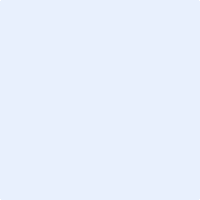 